.                      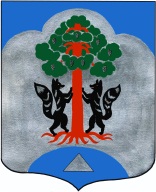 
                   АДМИНИСТРАЦИЯМО СОСНОВСКОЕ СЕЛЬСКОЕ ПОСЕЛЕНИЕМО ПРИОЗЕРСКИЙ МУНИЦИПАЛЬНЫЙ РАЙОНЛЕНИНГРАДСКОЙ ОБЛАСТИПОСТАНОВЛЕНИЕот 03.06.2019 года № 255Об утверждении «Комплексной схемы организации дорожного движения МО Сосновское сельское поселение МО Приозерский муниципальный район Ленинградской области на период 2019-2035гг.»          В соответствии с пунктом 5 части 1 статьи 15 Федерального закона от 06.10.2003       № 131-ФЗ «Об общих принципах организации местного самоуправления в Российской Федерации», статьей 17 Федерального закона от 29.12.2017 № 443-ФЗ «Об организации дорожного движения в Российской Федерации и о внесении изменений в отдельные законодательные акты Российской Федерации», статьей 6 Федерального закона от 10.12.1995 № 196-ФЗ «О безопасности дорожного движения», приказом Министерства транспорта Российской Федерации от 17.03.2015 № 43 «Об утверждении Правил подготовки проектов и схем организации дорожного движения», руководствуясь  Уставом муниципального образования Сосновское сельское поселение  МО Приозерский муниципальный район Ленинградской области, администрация  муниципального образования  Сосновское сельское поселение ПОСТАНОВЛЯЕТ: 1. Утвердить «Комплексную схему организации дорожного движения  МО Сосновское сельское поселение МО Приозерский муниципальный район Ленинградской области на период 2019-2035 гг.»  и обосновывающие материалы к ней.2. Настоящее постановление и «Комплексную схему организации дорожного движения МО Сосновское сельское поселение МО Приозерский муниципальный район Ленинградской области на период 2019-2035 гг.» разместить на официальном сайте администрации муниципального образования Сосновское сельское поселение.  3. Настоящее постановление вступает в силу с даты  опубликования.4. Контроль за исполнением настоящего постановления возложить на заместителя главы администрации Евтееву М.А.Глава администрации                                                                С.М. Миничисп. Заветный С.В.